The 5 Bee’s Promise: 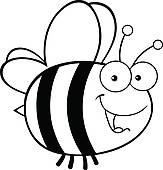 Bee Responsible Bee a Hard Worker Bee Kind! Bee a good listener Bee-live in yourself 